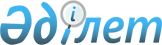 О внесении изменений в решение Темирского районного маслихата от 30 декабря 2020 года № 565 "Об утверждении бюджета Кенестуского сельского округа на 2021–2023 годы"
					
			С истёкшим сроком
			
			
		
					Решение Темирского районного маслихата Актюбинской области от 13 июля 2021 года № 72. Прекращено действие в связи с истечением срока
      РЕШИЛ:
      1. Внести в решение Темирского районного маслихата "Об утверждении бюджета Кенестуского сельского округа на 2021–2023 годы" от 30 декабря 2020 года № 565 (зарегистрировано в Реестре государственной регистрации нормативных правовых актов под № 7959) следующие изменения:
      пункт 1 изложить в следущей редакции:
      "1. Утвердить бюджет Кенестуского сельского округа на 2021–2023 годы согласно приложениям 1, 2 и 3 к настоящему решению, в том числе на 2021 год в следующих объемах:
      1) доходы – 73 274 тысяч тенге, в том числе:
      налоговые поступления – 3 100 тысяч тенге;
      неналоговые поступления – 300 тысяч тенге;
      поступления от продажи основного капитала – 0 тенге;
      поступления трансфертов –69 874 тысяч тенге;
      2) затраты – 73 490,2 тысяч тенге
      3) чистое бюджетное кредитование – 0 тенге, в том числе:
      бюджетные кредиты – 0 тенге;
      погашение бюджетных кредитов – 0 тенге;
      4) сальдо по операциям с финансовыми активами – 0 тенге, в том числе:
      приобретение финансовых активов – 0 тенге;
      поступления от продажи финансовых активов государства – 0 тенге;
      5) дефицит (профицит) бюджета – -216,2 тысяч тенге;
      6) финансирование дефицита (использование профицита) бюджета – 216,2 тысяч тенге, в том числе:
      поступление займов – 0 тенге;
      погашение займов – 0 тенге;
      используемые остатки бюджетных средств – 216,2 тысяч тенге.";
      пункт 5 изложить в следущей редакции:
      "5. Учесть в бюджете Кенестуского сельского округа на 2021 год поступления целевых текущих трансфертов из районного бюджета в сумме 13 600 тысяч тенге.
      Распределение указанных сумм целевых текущих трансфертов определяется на основании решения акима Кенестуского сельского округа.";
      приложение 1 к указанному решению изложить в редакции согласно приложению к настоящему решению.
      2. Настоящее решение вводится в действие с 1 января 2021 года. Бюджет Кенестуского сельского округа на 2021 год
					© 2012. РГП на ПХВ «Институт законодательства и правовой информации Республики Казахстан» Министерства юстиции Республики Казахстан
				
      Секретарь Темирского районного маслихата 

Б. Шаимов
Приложение к решениюПриложение 1 к решению Темирского районного маслихата от 30 декабря 2020 года № 565
Категория
Категория
Категория
Категория
Сумма (тысяч тенге)
Класс
Класс
Класс
Сумма (тысяч тенге)
Подкласс
Подкласс
Сумма (тысяч тенге)
Наименование
Сумма (тысяч тенге)
I. Доходы
73 274
1
Налоговые поступления
3 100
1
04
Hалоги на собственность
3 100
1
04
1
Hалоги на имущество
85
1
04
3
Земельный налог
155
1
04
4
Hалог на транспортные средства
2 860
2
Неналоговые поступления
300
001
Доходы от государственной собственности
200
5
5
Доходы от аренды имущества, находящегося в государственной собственности
200
2
06
Прочие неналоговые поступления
100
2
06
1
Прочие неналоговые поступления
100
4
Поступления трансфертов 
69 874
4
02
Трансферты из вышестоящих органов государственного управления
69 874
4
02
3
Трансферты из районного (города обласного значения) бюджета
69 874
Функциональная группа
Функциональная группа
Функциональная группа
Функциональная группа
Функциональная группа
Сумма (тысяч тенге)
Функциональная подгруппа
Функциональная подгруппа
Функциональная подгруппа
Функциональная подгруппа
Сумма (тысяч тенге)
Администратор БП
Администратор БП
Администратор БП
Сумма (тысяч тенге)
Программа
Программа
Сумма (тысяч тенге)
Наименование
Сумма (тысяч тенге)
II. Затраты
73 490,2
01
Государственные услуги общего характера
21 458,2
1
Представительные, исполнительные и другие органы, выполняющие общие функции государственного управления
21 458,2
1
01
124
Аппарат акима города районного значения, села, поселка, сельского округа
21 458,2
001
Услуги по обеспечению деятельности акима города районного значения, села, поселка, сельского округа
21 458,2
07
Жилищно-коммунальное хозяйство
22 950
3
Благоустройство населенных пунктов
22 950
7
03
124
Аппарат акима города районного значения, села, поселка, сельского округа
22 950
7
03
123
008
Освещение улиц в населенных пунктах
3 220
009
Обеспечение санитарии населенных пунктов
1 680
7
03
123
011
Благоустройство и озеленение населенных пунктов
18 050
13
Прочие
2 000
9
Прочие
2 000
124
Аппарат акима города районного значения, села, поселка, сельского округа
2 000
1 
040
Реализация меропрятий для решения вопросов обустройства населенных пунктов в реализацию мер по содействию экономическому развитию регионов в рамках Государственной программы развития регионов до 2025 года
2 000
15 51511
12
Трансферты
27 082
1
124
Трансферты
27 082
124
Аппарат акима города районного значения, села, поселка, сельского округа
27 082
051
Целевые текущие трансферты из нижестоящего бюджета на компенсацию потерь вышестоящего бюджета в связи с изменением законодательства
27 082
ІІІ.Чистое бюджетное кредитование
0
Бюджетные кредиты
0
Категория
Категория
Категория
Категория
Сумма (тысяч тенге)
Класс 
Класс 
Класс 
Сумма (тысяч тенге)
Подкласс
Подкласс
Сумма (тысяч тенге)
Наименование
Сумма (тысяч тенге)
5
Погашение бюджетных кредитов
0
01
Погашение бюджетных кредитов
0
1
Погашение бюджетных кредитов, выданных из государственного бюджета
0
Функциональная группа
Функциональная группа
Функциональная группа
Функциональная группа
Функциональная группа
Сумма (тысяч тенге)
Функциональная подгруппа
Функциональная подгруппа
Функциональная подгруппа
Функциональная подгруппа
Сумма (тысяч тенге)
Администратор БП
Администратор БП
Администратор БП
Сумма (тысяч тенге)
Программа
Программа
Сумма (тысяч тенге)
Наименование
Сумма (тысяч тенге)
IV. Сальдо по операциям с финансовыми активами
0
V. Дефицит бюджета
-216,2
VІ. Финансирование дефицита бюджета
216,2
Категория
Категория
Категория
Категория
Сумма (тысяч тенге)
Класс 
Класс 
Класс 
Сумма (тысяч тенге)
Подкласс
Подкласс
Сумма (тысяч тенге)
Наименование
Сумма (тысяч тенге)
8
Используемые остатки бюджетных средств
216,2
01
Остатки бюджетных средств
216,2
1
Свободные остатки бюджетных средств
216,2